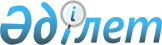 О признании утратившим силу некоторых постановлений акимата Актогайского районаПостановление акимата Актогайского района Павлодарской области от 21 января 2016 года № 3      В соответствии со статьей 37 Закона Республики Казахстан от 23 января 2001 года "О местном государственном управлении и самоуправлении в Республике Казахстан", статьями 21-1 и 43-1 Закона Республики Казахстан от 24 марта 1998 года "О нормативных правовых актах", Правилами проведения правового мониторинга нормативных правовых актов утвержденных Постановлением Правительства Республики Казахстан от 25 августа 2011 года № 964, с целью приведения в соответствие с действующим законодательством актов акимата района, акимат Актогайского района ПОСТАНОВЛЯЕТ:

      1. Признать утратившим силу некоторые постановления акимата Актогайского района, согласно приложению.

      2. Контроль за исполнением данного постановления возложить на руководителя аппарата акима района.

      3. Настоящее постановление вводится в действие со дня подписания.

 Перечень постановлений акимата
Актогайского района утративших силу
					© 2012. РГП на ПХВ «Институт законодательства и правовой информации Республики Казахстан» Министерства юстиции Республики Казахстан
				
      Аким района

С. Батыргужинов
Приложение
к постановлению акимата
Актогайского района
от "21" января 2016 года № 3№

Наименование нормативного правового акта

Дата регистрации и опубликования

1

2

3

1.

Постановление акимата района от 22 апреля 2015 года № 96 "Об утверждении методики по ежегодной оценке деятельности административных государственных служащих корпуса "Б" исполнительных органов акимата Актогайского района"

зарегистрировано в Реестре государственной регистрации нормативных правовых актов 19 мая 2015 года № 4467;

опубликовано 30 мая 2015 года в районных газетах "Ауыл тынысы" № 21 и "Пульс села" № 21

2.

Постановление акимата Актогайского района от 30 января 2014 года № 34 "Об утверждении Правил служебной этики государственных служащих местных исполнительных органов Актогайского района"

зарегистрировано в Реестре государственной регистрации нормативных правовых актов 5 марта 2014 года № 3724;

опубликовано 29 марта 2014 года в районных газетах "Ауыл тынысы" № 12 и "Пульс села" № 12

3.

Постановление акимата Актогайского района 24 декабря 2014 года № 336 "Об определении мест для осуществления выездной торговли на территории сельских округов Актогайского района"

зарегистрировано в Реестре государственной регистрации нормативных правовых актов 13 января 2015 года № 4263;

опубликовано 24 января 2015 года в районных газетах "Ауыл тынысы" № 3 и "Пульс села" № 3

4.

Постановление акимата Актогайского района от 24 февраля 2014 года № 64 "Об установлении квоты рабочих мест для лиц, состоящих на учете службы пробации уголовно-исполнительной инспекции, а также для лиц, освобожденных из мест лишения свободы и несовершеннолетних выпускников интернатных организаций"

зарегистрировано в Реестре государственной регистрации нормативных правовых актов 26 марта 2014 года № 3741;

опубликовано 29 марта 2014 года в районных газетах "Ауыл тынысы" № 12 и "Пульс села" № 12

